Chocolate Banana Ice CreamServes 4If your kids love ice cream, this is a healthy soft-served style ice cream that is not loaded with sugar and melts in your mouth. Ingredients:4 ripe bananas, sliced into chunks or “coins”3 tablespoons chocolate hazelnut spreadDirections:Place bananas into a Ziploc freezer bag.Freeze until stiff.Add frozen bananas and chocolate to a food processor.Pulse and blend until smooth.Serve Immediately.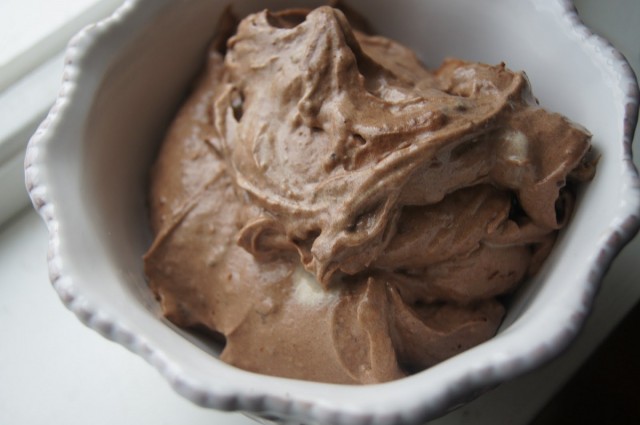 